Supplementary Figure 1. Description of cohort sample size and response rates by survey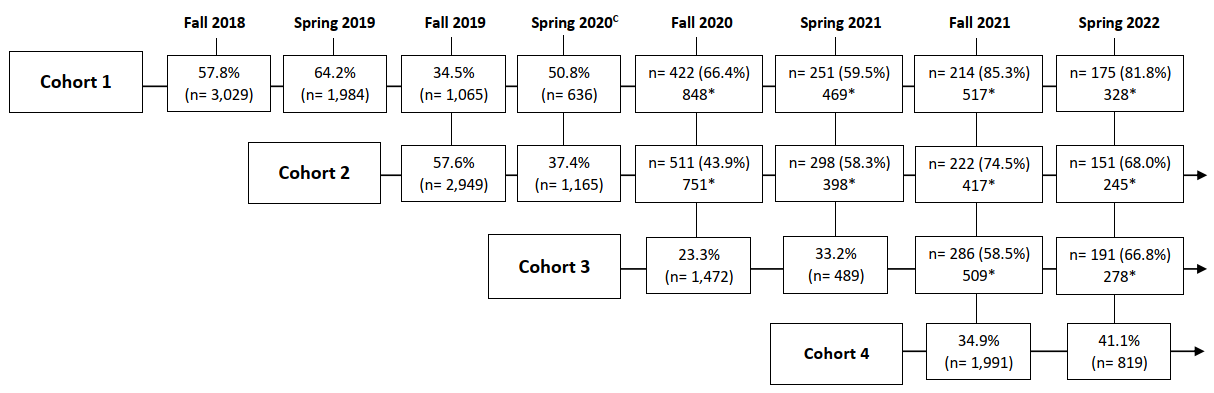 * Includes students that previously dropped out, but came back into the study  c Survey administered shortly after the beginning of the COVID-19 pandemic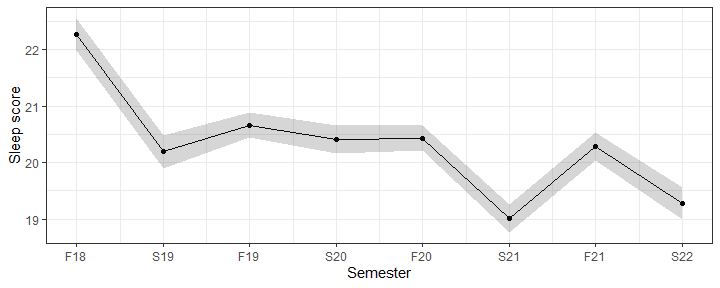 Supplementary Figure 2. Plot of estimated mean sleep scores over time (combining all cohorts), from the minimally adjusted LMM.Legend: F18 refers to the Fall Semester in 2018, S19 refers to the Spring Semester in 2019, etc. Sleep Score refers to the total score on the SCI-8 where a higher score indicates better sleep. Supplementary Table 1. Multivariable log-binomial regression examining the association between cohort membership and sleep difficulties and screen positive rates reported at school entry, comparing each cohort to the preceding oneSupplementary Table 1. Multivariable log-binomial regression examining the association between cohort membership and sleep difficulties and screen positive rates reported at school entry, comparing each cohort to the preceding oneSupplementary Table 1. Multivariable log-binomial regression examining the association between cohort membership and sleep difficulties and screen positive rates reported at school entry, comparing each cohort to the preceding oneSupplementary Table 1. Multivariable log-binomial regression examining the association between cohort membership and sleep difficulties and screen positive rates reported at school entry, comparing each cohort to the preceding oneSupplementary Table 1. Multivariable log-binomial regression examining the association between cohort membership and sleep difficulties and screen positive rates reported at school entry, comparing each cohort to the preceding oneSupplementary Table 1. Multivariable log-binomial regression examining the association between cohort membership and sleep difficulties and screen positive rates reported at school entry, comparing each cohort to the preceding oneSupplementary Table 1. Multivariable log-binomial regression examining the association between cohort membership and sleep difficulties and screen positive rates reported at school entry, comparing each cohort to the preceding oneSupplementary Table 1. Multivariable log-binomial regression examining the association between cohort membership and sleep difficulties and screen positive rates reported at school entry, comparing each cohort to the preceding oneCohort 2 vs Cohort 1Pre-pandemic vs Pre-pandemicCohort 2 vs Cohort 1Pre-pandemic vs Pre-pandemicCohort 3 vs Cohort 2Peak Pandemic vs. Pre-pandemicCohort 3 vs Cohort 2Peak Pandemic vs. Pre-pandemicCohort 4 vs Cohort 3Hybrid Pandemic vs. Peak PandemicCohort 4 vs Cohort 3Hybrid Pandemic vs. Peak PandemicSleep ProblemsSleep ProblemsRR(95% CI)RR(95% CI)RR(95% CI)Screen positives for probable insomnia (SCI≤16)Screen positives for probable insomnia (SCI≤16)1.31(1.16-1.48)1.23(1.07-1.40)0.93(0.81-1.06)Had a sleep problem, ≥3 monthsHad a sleep problem, ≥3 months1.14(1.05-1.24)1.02(0.92-1.13)0.94(0.85-1.06)Time it takes to fall asleep, >45 minsTime it takes to fall asleep, >45 mins1.06(0.96-1.17)1.26(1.13-1.42)0.84(0.75-0.96)If wake up during the night, awake >45 minsIf wake up during the night, awake >45 mins1.11(0.96-1.27)1.25(1.07-1.46)0.83(0.70-0.98)Nights/week have a problem with sleep, ≥3 nights/weekNights/week have a problem with sleep, ≥3 nights/week1.24(1.05-1.48)1.23(1.02-1.48)0.80(0.65-0.98)Sleep quality, poor or very poorSleep quality, poor or very poor1.06(0.93-1.21)1.13(0.97-1.32)0.87(0.74-1.03)Sleep has somewhat to very much…Sleep has somewhat to very much…Affected your mood, energy or relationships1.50(1.31-1.71)0.85(0.73-0.99)0.96(0.81-1.14)Affected your concentration, productivity, or ability to stay awake1.31(1.19-1.44)0.89(0.79-1.00)1.09(0.96-1.24)Troubled you in general1.41(1.24-1.60)0.87(0.75-1.02)1.06(0.90-1.25)Note: Used all available data from each cohort (Fall 2018 (Cohort 1)= 2501, Fall 2019 (Cohort 2)= 2575, Fall 2020 (Cohort 3)= 1201, Fall 2021 (Cohort 4)= 1500), and adjusted for age, gender, personal and family history of a mental disorder, international status, parental education, and childhood adversities.Note: Used all available data from each cohort (Fall 2018 (Cohort 1)= 2501, Fall 2019 (Cohort 2)= 2575, Fall 2020 (Cohort 3)= 1201, Fall 2021 (Cohort 4)= 1500), and adjusted for age, gender, personal and family history of a mental disorder, international status, parental education, and childhood adversities.Note: Used all available data from each cohort (Fall 2018 (Cohort 1)= 2501, Fall 2019 (Cohort 2)= 2575, Fall 2020 (Cohort 3)= 1201, Fall 2021 (Cohort 4)= 1500), and adjusted for age, gender, personal and family history of a mental disorder, international status, parental education, and childhood adversities.Note: Used all available data from each cohort (Fall 2018 (Cohort 1)= 2501, Fall 2019 (Cohort 2)= 2575, Fall 2020 (Cohort 3)= 1201, Fall 2021 (Cohort 4)= 1500), and adjusted for age, gender, personal and family history of a mental disorder, international status, parental education, and childhood adversities.Note: Used all available data from each cohort (Fall 2018 (Cohort 1)= 2501, Fall 2019 (Cohort 2)= 2575, Fall 2020 (Cohort 3)= 1201, Fall 2021 (Cohort 4)= 1500), and adjusted for age, gender, personal and family history of a mental disorder, international status, parental education, and childhood adversities.Note: Used all available data from each cohort (Fall 2018 (Cohort 1)= 2501, Fall 2019 (Cohort 2)= 2575, Fall 2020 (Cohort 3)= 1201, Fall 2021 (Cohort 4)= 1500), and adjusted for age, gender, personal and family history of a mental disorder, international status, parental education, and childhood adversities.Note: Used all available data from each cohort (Fall 2018 (Cohort 1)= 2501, Fall 2019 (Cohort 2)= 2575, Fall 2020 (Cohort 3)= 1201, Fall 2021 (Cohort 4)= 1500), and adjusted for age, gender, personal and family history of a mental disorder, international status, parental education, and childhood adversities.Note: Used all available data from each cohort (Fall 2018 (Cohort 1)= 2501, Fall 2019 (Cohort 2)= 2575, Fall 2020 (Cohort 3)= 1201, Fall 2021 (Cohort 4)= 1500), and adjusted for age, gender, personal and family history of a mental disorder, international status, parental education, and childhood adversities.Supplementary Table 2. Marginal mean sleep as measured by the total score on the SCI-8 (higher scores= better sleep) of undergraduate students by semester and academic yearSupplementary Table 2. Marginal mean sleep as measured by the total score on the SCI-8 (higher scores= better sleep) of undergraduate students by semester and academic yearSupplementary Table 2. Marginal mean sleep as measured by the total score on the SCI-8 (higher scores= better sleep) of undergraduate students by semester and academic yearSupplementary Table 2. Marginal mean sleep as measured by the total score on the SCI-8 (higher scores= better sleep) of undergraduate students by semester and academic yearContrastMeanSE(95% CI)Fall Semesters21.050.392(20.28-21.82)Spring Semesters 19.980.398(19.20-20.76)2018/2019 Academic Year: Pre-pandemic21.540.405(20.75-22.34)2019/2020 Academic Year: Transitional20.930.399(20.15-21.71)2020/2021 Academic Year: Peak Pandemic20.190.400(19.41-20.98)2021/2022 Academic Year: Hybrid Pandemic20.290.402(19.50-21.08)Note: Mean total SCI scores (Range 0-32) estimated using the full LMM model adjusting for age, gender, international status, ethnicity, academic program, highest level of parental education, and cohort membership (year of study).Note: Mean total SCI scores (Range 0-32) estimated using the full LMM model adjusting for age, gender, international status, ethnicity, academic program, highest level of parental education, and cohort membership (year of study).Note: Mean total SCI scores (Range 0-32) estimated using the full LMM model adjusting for age, gender, international status, ethnicity, academic program, highest level of parental education, and cohort membership (year of study).Note: Mean total SCI scores (Range 0-32) estimated using the full LMM model adjusting for age, gender, international status, ethnicity, academic program, highest level of parental education, and cohort membership (year of study).